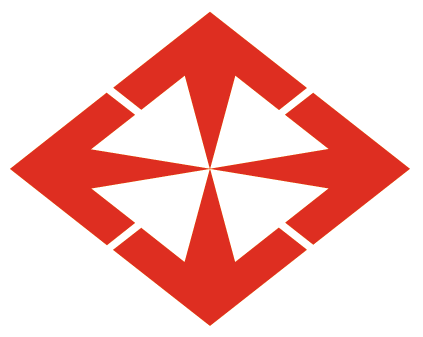 BAŞKENT ÜNİVERSİTESİ EĞİTİM BİLİMLERİ ENSTİTÜSÜ BAŞVURU KOŞULLARI Bilgisayar ve Öğretim Teknolojileri Eğitimi Tezli Yüksek Lisans Programı*ALES’in GRE-GMAT eşdeğerlikleri ile YDS, E-YDS, YÖKDİL sınavlarının diğer yabancı dil sınavları ile eş değerlikleri YÖK, ÖSYM ve Üniversitemiz Senato’su kararlarına göre yapılacaktır.ALES PuanıALES Puan TürüDil NotuLisans MezuniyetiFakülte – Bölüm/Bölümleri biçiminde belirtiniz. Not Ortalaması Şartı (Varsa)(100’lük sistem üzerinden belirtilmelidir.)55610 GRE450 GMATSAYISALTOEFL CBT: 170-172TOEFL PBT: 497-499TOEFL IBT: 66YDS: 55Dil belgesi olmayanlar için:Başkent Üniversitesi İngilizce Hazırlık Bölümü yeterlik sınavında en az 55 puan almak.Üniversitelerin Bilgisayar ve Öğretim Teknolojileri Öğretmenliği, Eğitim Fakülteleri altında yer alan tüm bölümler, Bilgisayar Mühendisliği, Bilişim ve Yönetim Sistemleri, Bilgi ve Belge Yönetimi, Bilişim Sistemleri Yönetimi gibi bilgi ve iletişim teknolojileri ağırlıklı eğitim gören lisans programlarının birinden mezun olmak.Diğer lisans programlarından mezun olan adayların başvuruları, ilgili anabilim dalı görüşü doğrultusunda değerlendirilecek ve uygun görüldükleri takdirde bilimsel hazırlık uygulanacaktır.ALES puanının %50’si, Mülâkat puanının %30’u,Diploma notunun %20’si alınacaktır.Genel başarı notu 100 üzerinden 65’in altında olan aday başarısız sayılır.